You are going to create a children’s book based upon 10 economic concepts learned throughout the unit. These terms should be used in a story that an elementary student could understand.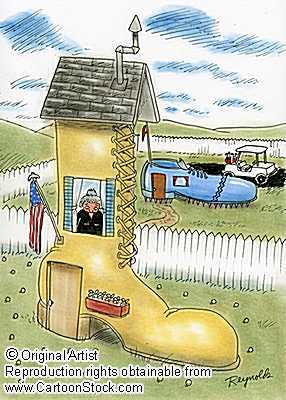 Requirements:The children’s story must have the following:PlotDialogueIllustrations (printed or hand drawn)10economic terms imbedded into the storyMoral or message found somewhere within the pagesThe story needs to be 8 pages in length. It may be longer.You must turn in a ROUGH DRAFTThis project is to be done independently. No Groups Be Creative Looks Neat and well put togetherMUST BE TYPED (Can be creative font but no bigger than 16 font size)Economic terms must be UNDERLINED and used correctly within the story. Need to include a GLOSSERY on the last page defining the economic terms used.The story may also be bilingual as long as each page includes the translation.Your story must be done at a K-3th grade level – promote economic literacy of concepts.For CASS hours – create an extra activity that you could do with students to show understanding of termsThe children’s story needs a cover page. (Must be stapled to your story)  Example:  Title of Children’s Story                   Your Name	    Civics Period ___	    Mr. Colondres   List the 12 key economic concepts: (example: economic incentives etc.)____________________________________________________________________________________________________________Grading Rubric: In order to receive an A you need to:CRITERION A:  KNOWLEDGE AND UNDERSTANDINGIn your storybook you:Discussed 10 of the key concepts accurately and appropriately in the context of the story demonstrate good knowledge and understanding of content and concepts through accurate descriptions, explanations and examples.terms are only used to advance the economic plot in a meaningful wayterms are seamlessly interconnected throughout the story’s plotCRITERION D:  COMMUNICATION
In your storybook you:

Communicated information and ideas/morals by using a style that is often appropriate to children